Урок обучения грамоте  в 1 классе по программе «Школа России".ТЕМА : « Буква Я, я и звуки, которые она обозначает»Цели:познакомить с гласной буквой Я, обозначающей два звука.раскрыть роль буквы Я – показателя мягкости согласных звуков.развивать фонематический слух, речь, логическое мышление, внимание.Формируемые универсальные учебные действия.Личностные: положительная мотивация учения, оценивание усваиваемого       содержания, исходя из социальных и личностных ценностей.Регулятивные: корректируют деятельность: вносят изменения в процесс с учётом возникших трудностей и ошибок; намечают пути их устранения.
Познавательные: общеучебные – овладевают способностью работать с моделями изучаемых объектов (карта, схема); логические – характеризуют звуки [й’а], [а] и букву я.
Коммуникативные: понимают возможность различных позиций других людей, отличных от собственной, и ориентируются на позицию партнера в общении и взаимодействии.Тип урока: урок открытия новых знаний.Методы: словесный,  игровой, наглядный, поисковый, метод свободного выбора и свободной беседы, метод взаимодействия и самоконтроля.Приемы: рассуждениеФормы организации: групповая, коллективная, индивидуальная.Технологии: развивающего, здоровьесберегающего, дифференцированного обучения.Ход урокаI. Организационный момент.  Мотивационный момент.Я рада видеть каждого из вас,И пусть осень прохладой в окна дышит,Нам будет здесь уютно,Ведь наш классДруг друга любит, чувствует и слышит.- Сегодня на уроке, ребята, вам предстоит выполнить много интересных заданий, сделать очень важное открытие, а помощниками вам в этом будут: внимание, находчивость, ваши знания.II. Актуализация знаний.  – Прочитайте написанные на доске слова ( Енот, ёлки, якорь) - Объясните значение слова якорь ( Якорь специальное металлическое устройство с лапами. Оно прикрепляется цепью к судну.) - Для чего нужен якорь?( Якорь нужен для удержания на месте судна)- Исключите по очереди каждое из трёх слов по самостоятельно найденному признаку . (Можно исключить слово енот. В нём ударение падает на второй слог, а в слове ёлки и якорь на первый. Можно исключить слово ёлки. Оно  обозначает несколько предметов, а слово енот, якорь – по одному.)- Внимательно посмотрите на буквы, входящие в состав данных слов. Определите, с какой из данных букв вы не знакомились, и сформулируйте тему сегодняшнего урока. (Мы не знакомились с буквой Я. Значит тема сегодняшнего урока -  « Буква Я и звуки, которые она обозначает».III. Целеполагание. Постановка учебной задачи.Формирование учащимися темы и цели урока.- Отталкиваясь от темы и опираясь на написанные, на доске фразы, сформулируйте цель нашего урока. На доске написано:      познакомиться с …учиться отличать …учиться читать …Цель нашего урок - познакомиться с  буквой Я и звуками ,которые она обозначает; учиться отличать букву Я и звуки которые она обозначает,  от других звуков и букв; учиться читать слоги, слова с новой  буквой.– Сегодня на уроке мы познакомимся с новой буквой и её звуками – Это буква Я– Это необычная буква. На уроке мы постараемся раскрыть её секреты.– Открываем первый секрет буквы Я. – На какой вопрос нам надо ответить?К какой группе букв относится буква Я?IV. Актуализация знаний. Повторение пройденного.– Прочитайте первый слог в слове якорь.- Сколько букв входит в этот слог? ( Этот слог состоит из одной буквы Это буква Я)– Давайте послушаем букву. ([й-а-а-а-а-а-а])– Тянется? (Да)– Какая это буква? (Гласная)– Какую работу она будет выполнять в слове? (Образует слог)– Как она может управлять согласными в слиянии? (Обозначает или мягкость, или твёрдость согласного)– Каким цветом мы обозначаем гласные? (Красным)– Положите перед собой звуковку буквы Я.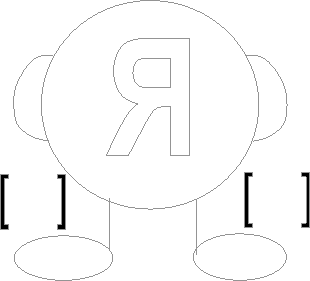 – Обведём контур звуковки красным цветом – Давайте ещё раз послушаем букву. ([й-а-а-а-а-а-а])– Сколько звуков слышим? (Два)– Какие? ([й`а])– Впечатайте первый звук буквы. ([й`])– Произнесите его.– Какой он? (Согласный, мягкий)– Каким цветом мы обозначаем мягкие звуки? (Зелёным)– Раскрасьте первый тапочек зелёным цветом.– Впечатайте второй звук буквы. ([а])– Произнесите его.– Какой он? (Гласный)– Каким цветом мы обозначаем гласные звуки? (Красным)– Раскрасьте второй тапочек красным цветом.Вывод:– Итак, давайте подведём итог.– Какая это буква? (Гласная)– Сколько звуков у буквы Я? (Два)– Какие? ([й`а])– Открываем второй секрет буквы Я. – На какой вопрос нам надо ответить?В каких случаях буква Я обозначает два звука?V. Открытие нового.– Назовите имя девочки , которая хочет прийти к нам на урок. В её имени три буквы?(Девочку зовут Яна. В её имени три буквы. Одна из них Я. Это по теме урока.) (Читаем схему слова «Яна», впечатываем в схему звуки и обозначаем их буквой Я, стоящей в начале слова; делаем звукобуквенный анализ слова  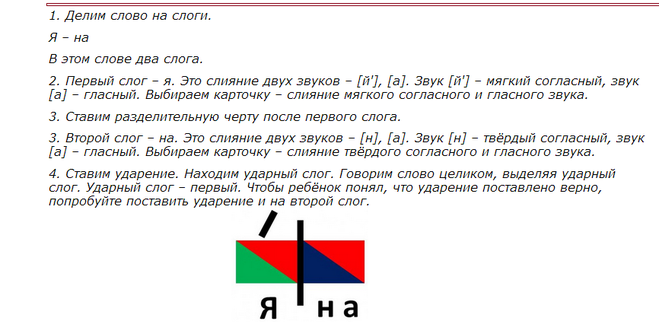 – Итак, в каких случаях буква Я обозначает два звука? (Если буква Я стоит в начале слова, то обозначает два звука[й`] , [а]  )Звуковой разбор слова «Рая» (один человек у доски)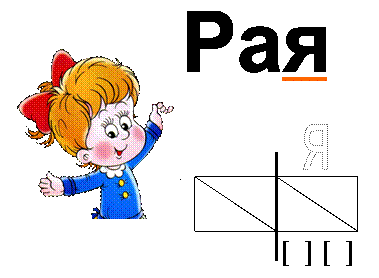 – Прочитайте слово.– Давайте сделаем звукобуквенный анализ слова.– Сколько в слове слогов? (хлопаем:Ра-я – 2 слога)– Назовите 1 слог. ([рааа])– Каким гласным образован слог? ([а])– Где он находится? (в слиянии – раскрашиваем)– Назовите согласный, который стоит перед ним. ([ррррррр])– Какой он? (твёрдый)– Почему? ([а] обозначает его твёрдость – раскрашиваем)  – Назовите 2 слог. ([й`аааа])– Каким гласным образовании слог? ([а])– Где он находится? (в слиянии – раскрашиваем)– Впечатайте звук в схему.– Назовите согласный перед ним. ([й`])– Какой он? (мягкий – раскрашиваем)– Впечатайте звук в схему.– Какой слог ударный? (первый)– Назовите звуки второго слияния. ([й`а])– Какой буквой мы их обозначим? (я)– Напечатайте букву я над слиянием.– Посмотрите на слово.– Где в слове стоит буква Я? (после гласной буквы)Вывод:– Итак, в каких случаях буква Я обозначает два звука?Буква Я обозначает два звука: [й`] и [а] в начале слова и после гласной буквыФизкультминуткаРаз – поднялись, потянулись.
Два – согнулись, разогнулись.
Три – в ладоши три хлопка,
Головою три кивка.
На четыре – руки шире.
Пять – руками помахать.
Шесть – за парту тихо сесть.VI. Первичное закрепление полученных знаний .Чтение слов и предложений с новой буквой.- Прочитайте написанные слова:ясная погода                    Ян и Раяяростный ветер               боялисьморская стихия               маяк ялик– Найдите в словах букву я– Подумайте и обсудите, в каких словах буква Я обозначает 2 звука, в каких 1звук.– Прочитайте слова, где буква Я обозначает два звука- Если с данными словами составить текст, то о чём в нём будет идти речь? ((В тексте будет идти речь о том, как на море разыгралась стихия).Творческая работа.-Давайте вместе составим текст так, чтобы в него последовательно вошли данные пары слов и отдельные слова.С утра была ясная погода. К вечеру налетел яростный ветер. Разбушевалась морская стихия. Ялик бросало из стороны в сторону. Ян и Рая не видели берега.Они боялись, что не найдут дорогу.Им помог свет маяка.- Прочитайте составленный текст полностью.VII . Итог урока. Рефлексия.– С какой буквой мы познакомились на уроке? ( Сегодня на уроке мы познакомились с буквой Я)- Что вы узнали о букве Я? (Буква Я обозначает два звука: [й`] и [а] в начале слова и после гласной буквы)- Спасибо всем за работу! Желаю удачи!